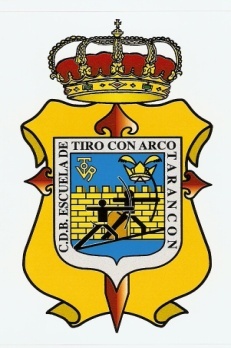 Estimados amigos:	Tengo el placer de invitaros al  I  TROFEO DIPUTACIÓN DE CUENCA EN SALA 2020, que se celebrará el día 1 de Marzo de 2.020, en el Pabellón Peña del Aguila de Tarancón (Cuenca), C/ Antonio Machado s/n.	Las inscripciones podrán realizarse hasta el día 26 de Febrero del año actual, por los siguientes medios.e-mail: arcotarancon@gmail.com Teléfono movil: 669.39.85.07. Importante indicar Club, nº Licencia, modalidad, categoría, nombre y apellidos etc.También se incluye categorías de Arco Tradicional.El precio de la inscripción será de 15 Euros. Para todas las categorías, que se ingresará en la cuenta del Club, remitiendo copia del recibo  por correo electrónico junto con la inscripción-       BANCO LIBERBANKNº DE CUENTA: ES44 2105 5103 7034 0000 6152 	El límite de inscripciones estará en 22 parapetos.	Horario del Campeonato:09.15 horas: entrenamientos y revisión de material10.00 horas: comienzo de la 1ª tanda de flechas12.00 horas: comienzo de la 2ª tanda de flechas13.00 horas: entrega de trofeos.Tirada: 2 series a 30 flechas 18 metros.Si no hay un mínimo de 4 arqueros por categoría se unificarán, a excepción de las categorías inferiores desde infantil hacia abajo.  Podrán participar todas las categorías de arco recurvo y arco compuesto.También podrá participar la categoría de arco tradicional.y longbow	Se recuerda que para participar en la tirada debe de tener tramitada o en vigor la Licencia del año 2020. Se deberá presentar la licencia durante la revisión del material.DEVOLUCIONES DE LAS INSCRIPCIONES:Independientemente de las devoluciones por falta de plazas en la línea de tiro, sólo se realizará la devolución de una inscripción, siempre que se solicite dentro del plazo de inscripción y por motivos justificados, a criterio de la organización. No se efectuarán devoluciones finalizado el plazo de inscripción, y los gastos bancarios producidos correrán a cargo del arquero.Un cordial Saludo José María Párraga Villanueva.